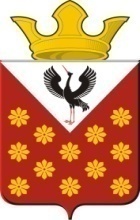 Российская  ФедерацияСвердловская областьБайкаловский районПостановлениеглавы муниципального образованияКраснополянское сельское поселениеот 04 марта  2020 года  № 37-пО назначении публичных слушаний о внесении изменений в Правила землепользования и застройки муниципального образования Краснополянское сельское поселение (в том числе в карту градостроительного зонирования)	В соответствии с Градостроительным и Земельным кодексами Российской Федерации, Федеральным законом от 06.10.2003 № 131-ФЗ "Об общих принципах организации местного самоуправления в Российской Федерации", Уставом Краснополянского сельского поселения постановляю:       1. Назначить публичные слушания о внесении изменений в Правила землепользования и застройки муниципального образования Краснополянское сельское поселение, Байкаловский муниципальный район Свердловской области, в части изменения наименования  территориальной зоны земельного участка с ЗОП (зона общего пользования) разрешенное использование улично-дорожная сеть, на ОД (К) Общественно-деловая зона (комплексная) с разрешенным использованием: амбулаторно-поликлиническое обслуживание,  в отношении земельного участка, расположенного  по адресу:   Свердловская область, Байкаловский район с. Шадринка, ул. им. Н.И.Лаптева, 2а, кадастровый номер земельного участка 66:05:3201001:311. Публичные слушания назначить  на 16 часов 00 минут «08» апреля 2020 года;      2.  Создать Организационный комитет в следующем составе: А.Н.Кошелев –  Глава Администрации  Краснополянского сельского поселения; Э.А. Шевелева– специалист 1 категории; А.Б. Нуртазинова– заместитель Главы администрации; П.А Глухих. – ведущий специалист администрации по Байкаловскому муниципальному району.	3. Организационному комитету осуществить прием заявок, предложений и рекомендаций по выносимому проекту Постановления Главы муниципального образования Краснополянского сельского поселения до 16 часов 00 минут «07» апреля  2020 года по адресу: 623881, Свердловская область, Байкаловский район, с.Краснополянское,  ул. Советская, д. 26, кабинет главы МО;                                                                                                 	4. Опубликовать настоящее Постановление в газете "Информационный вестник" МО Краснополянское сельское поселение и путем размещения его полного текста на официальном сайте Краснополянского сельского поселения: www.krasnopolyanskoe.ru.;	5. Контроль исполнения настоящего Постановления возложить на специалиста 1 категории  администрации муниципального образования Краснополянского сельского поселения   Э.А. Шевелеву.Глава  муниципального образования Краснополянское сельское поселение          				А.Н. Кошелев